 	Associate Deputy Assistant Secretary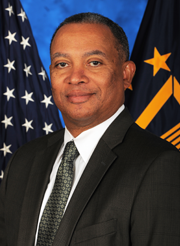 National Acquisition CenterCraig Robinson was appointed to his current position in October 2006. In this position, Mr. Robinson provides the leadership and program management for the Department of Veterans Affairs (VA), Office of Acquisition, Logistics and Construction (OALC) National Acquisition Center located in Hines, Illinois. He is responsible for the national acquisition and distribution programs established for the VA medical centers, clinics, and nursing homes, as well as for use by other Federal agencies such as the Department of Defense, Federal Bureau of Prisons, Public Health Service, Indian Health Service, General Services Administration, and those entities nationally and internationally recognized and approved by Congress. The National Acquisition Center, with a satellite office located in Denver, Colorado, establishes and administers over 1,800 active multi-year national contracts for pharmaceuticals; medical and dental supplies and equipment; laboratory clinical analyzers (cost-per-test), and highly technical medical equipment, in addition to contracts for Professional and Allied Services and Prime Vendor Distribution Programs for pharmaceutical and medical/surgical products that are valued at over $14 billion (multi-year value).Prior to his current position, Mr. Robinson was Chief of the Contracting Center, Military Surface Deployment and Distribution Command in Alexandria, Virginia. With over 25 years of acquisition experience in the Department of Defense, Mr. Robinson has lead acquisition professionals in Army and Air Force organizations prior to progressing to his current position. Mr. Robinson began his career at the San Antonio Air Logistics Center, Kelly Air Force Base, Texas. He is a recipient of the Army Achievement Medal for Civilian Service and the Army Superior Civilian Service Award. He is a graduate of the Federal Executive Institute’s Leadership for a Democratic Society and is a Department of Veterans Affairs Senior Executive Fellow.Mr. Robinson, a native of San Antonio, Texas, holds a Bachelor of Business Administration Degree from the University of Texas at Austin. He also holds a Master of Science Degree in Administration from Central Michigan University.